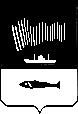 АДМИНИСТРАЦИЯ ГОРОДА МУРМАНСКАПОСТАНОВЛЕНИЕ20.09.2010                                                                            	               № 1656О комиссии по выдаче разрешений на использование изображения герба муниципального образования город Мурманск юридическими лицами и индивидуальными предпринимателями (в ред. постановлений от 08.11.2010 № 1942, от 12.08.2011 № 1424, от 21.11.2011 № 2296, от 07.02.2012 № 226, от 28.06.2013 № 1651, от 25.03.2015 № 791, от 11.03.2016 № 612, от 20.04.2018 № 1104)В соответствии с решением Совета депутатов города Мурманска от 30.09.2010 № 28-286 «О Положении о гербе муниципального образования город Мурманск», руководствуясь Уставом муниципального образования город Мурманск, п о с т а н о в л я ю:1. Утвердить Положение о комиссии по выдаче разрешений на использование изображения герба муниципального образования город Мурманск юридическими лицами и индивидуальными предпринимателями согласно приложению № 1.2. Редакции газеты «Вечерний Мурманск» (Червякова Н.Г.) опубликовать настоящее постановление с приложениями.3. Контроль за выполнением настоящего постановления возложить на заместителя главы администрации города Мурманска Соколова М.Ю.Временно исполняющий полномочия главы администрации города Мурманска                                 А.Г. Лыженков                                                                              Приложение № 1к постановлению администрациигорода Мурманскаот 20.09.2010 № 1656                                    (в ред. постановлений от 08.11.2010 № 1942, от 12.08.2011 № 1424, от 21.11.2011 № 2296, от 07.02.2012               № 226, от 28.06.2013 № 1651, от 25.03.2015 № 791, от 11.03.2016 № 612, от 20.04.2018 № 1104)Положение о комиссии по выдаче разрешений на использование изображения герба муниципального образования город Мурманск юридическими лицами и индивидуальными предпринимателями1. Общие положения1.1. Комиссия по выдаче разрешений на использование изображения герба муниципального образования город Мурманск юридическими лицами и индивидуальными предпринимателями (далее - Комиссия) является коллегиальным органом, созданным администрацией города Мурманска в целях исполнения муниципальной услуги «Выдача разрешений на использование изображения герба муниципального образования город Мурманск юридическими лицами и индивидуальными предпринимателями» (далее - Муниципальная услуга).1.2. В своей деятельности Комиссия руководствуется Конституцией Российской Федерации, Федеральным законом от 06.10.2003 № 131-ФЗ                 «Об общих принципах организации местного самоуправления в Российской Федерации», Уставом муниципального образования город Мурманск, решением Совета депутатов города Мурманска от 30.09.2010 № 28-286                   «О Положении о гербе муниципального образования город Мурманск», нормативными правовыми актами органов местного самоуправления муниципального образования город Мурманск и настоящим Положением.1.3. Организационно-техническое обеспечение деятельности Комиссии осуществляет комитет по экономическому развитию администрации города Мурманска (далее - Комитет).1.4. Комиссия состоит из председателя, заместителя председателя, секретаря и членов Комиссии.2. Основные задачиЗадачей Комиссии является упорядочение использования изображения герба муниципального образования город Мурманск юридическими лицами и индивидуальными предпринимателями.3. Основные функцииК функциям Комиссии относится:- рассмотрение заявлений о выдаче разрешений на использование изображения герба муниципального образования город Мурманск юридическими лицами и индивидуальными предпринимателями (далее - Разрешение) и пакета документов, указанных в пункте 4.4 настоящего Положения;- принятие решений о выдаче или об отказе в выдаче Разрешений.4. Порядок работы4.1. Заседания Комиссии проводятся по мере необходимости с учетом соблюдения сроков, указанных в пункте 4.9 настоящего Положения. Заседание Комиссии считается правомочным, если присутствует не менее половины ее состава.4.2. Заседание Комиссии ведет председатель Комиссии, а в его отсутствие - заместитель. Члены Комиссии пользуются равными правами в решении вопросов, рассматриваемых на заседании Комиссии.4.3. Подготовка и представление документов для рассмотрения на Комиссии осуществляется специалистами Комитета.4.4. Вопрос о выдаче Разрешения принимается к рассмотрению Комиссией на основании заявления, поданного индивидуальным предпринимателем или юридическим лицом (далее – Заявитель) в Комитет.                К заявлению прилагаются:- копия документа, удостоверяющего личность - для индивидуальных предпринимателей (паспорт);- образцы использования изображения герба муниципального образования город Мурманск на каждом объекте или эскизы изделий                        (в натуральную величину или в ином масштабе), позволяющие оценить соответствие установленных пропорций и геральдических характеристик воспроизведенного изображения оригиналу;- выписка из Единого государственного реестра юридических лиц или Единого государственного реестра индивидуальных предпринимателей, полученная не ранее чем за 30 календарных дней до даты предоставления документов.4.5. Комиссия рассматривает заявление и документы, принимает решение о выдаче Разрешения (в случае отсутствия оснований для отказа в предоставлении Муниципальной услуги, указанных в пункте 4.6 настоящего Положения) либо мотивированное решение об отказе в предоставлении Муниципальной услуги.4.6. Основаниями для отказа в выдаче Разрешения являются:- подача заявления и документов о предоставлении муниципальной услуги с нарушениями требований пункта 4.4 настоящего Положения, а также документов, содержащих недостоверные сведения;- нарушение требований заявляемого использования изображения герба муниципального образования город Мурманск, установленных решением Совета депутатов города Мурманска от 30.09.2010 № 28-286 «О Положении о гербе муниципального образования город Мурманск»;- намерение использовать изображение герба муниципального образования город Мурманск в случаях, не предусмотренных действующим законодательством.4.7. Решение Комиссии принимается путем открытого голосования простым большинством голосов присутствующих на заседании членов Комиссии. В случае равенства голосов решающим является голос председателя Комиссии или его заместителя, председательствующего на заседании Комиссии.4.8. Решение Комиссии оформляется протоколом, который подписывается председателем Комиссии или его заместителем, членами Комиссии, присутствующими на заседании, и секретарем Комиссии. Протокол решения Комиссии является основанием для подготовки Разрешения.4.9. Выдача Разрешения или уведомление Заявителя об отказе в выдаче Разрешения осуществляется в срок не более 30 календарных дней со дня регистрации заявления.______________________________